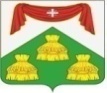 ПОСТАНОВЛЕНИЕАдминистрации муниципального образования Копнинское Собинского района 04.04.2023		                                                                                                                 № 44ас.ЗаречноеВ целях улучшения санитарного состояния, повышения уровня благоустройства и озеленения населенных пунктов муниципального образования Копнинское,   руководствуясь Уставом муниципального образования  Копнинское Собинского района, администрация  постановляет: 1.	Провести  с 01 апреля  по 01  мая  и  с  1 октября по 31 октября 2023г.  на  территории  муниципального образования  месячники санитарной очистки, благоустройства и озеленения населенных пунктов;        - привлечь к участию в месячниках население, коллективы предприятий и  организаций;                - обеспечить восстановление благоустройства, нарушенного  при производстве земляных работ, а также благоустройства территорий, прилегающих к строительным площадкам;       -  обратить особое внимание на очистку зеленых зон населенных пунктов, мест массового отдыха  граждан, источников забора питьевой воды, ликвидацию несанкционированных свалок мусора, а также ремонт малых архитектурных форм, детских и спортивных площадок;-   предложить трудовым коллективам и населению провести   21 апреля и 13  октября  текущего года,  массовые субботники  по уборке территорий, благоустройству, посадке деревьев и кустарников.2.	Ответственным лицам администрации предоставлять  оперативную информацию о проведенных мероприятиях и результатах каждого месячника в МКУ «Управление экономики, сельского хозяйства и природопользования» администрации  Собинского  района  еженедельно,        в  период проведения месячника санитарной очистки, благоустройства и озеленения  населенных  пунктов  каждую среду   до 12 ч. 00 мин.; отчет  об  итогах проведенных мероприятий  каждого   месячника   до 10 числа месяца, следующего за отчетным периодом по форме,  согласно приложению. 3.	Контроль за  выполнением данного постановления  оставляю за  собой. 4. Настоящее постановление  вступает  в силу  после официального опубликования (обнародования) на официальном сайте органов местного самоуправления МО Копнинское.  Глава   администрации  		                                          И.В.Голубев	Приложение                                                                                                           к постановлению                         администрации МО Копнинское                                                                                              от  04. 04.2023      №  44аОтчет об итогах проведения месячника санитарной очистки, благоустройства и озеленения муниципального образования Копнинскоепо состоянию на ______________2023 годаО проведении месячников санитарной очистки, благоустройства и озеленения населенных пунктов  в  2023  году № п\пНаименованиеЕд. измПланФакт1Количество задействованных  предприятий, организаций, учрежденийед.2Численность  принявших участиечел.3Санитарная очистка территорий, в том числе:тыс.кв.м.-парки и скверы, зеленые зонытыс.кв.м.-дворы, внутренние проездытыс.кв.м.4Отремонтировано  малых архитектурных формед.5Благоустройство мемориальных комплексов, памятников и обелисковед.6Посажено зеленых насажденийед.7Привлечено специальной техникиед.8Вывезено мусоратонн9Ликвидировано стихийных свалокед.10Сумма средств,  израсходованных  на проведение мероприятий (субботник, месячник), в том числе:тыс.руб.-местных бюджетовтыс.руб- предприятий  ЖКХтыс.руб-привлеченных  предприятий, организацийтыс.руб